ОглавлениеОписание разработанной электронной модели системы теплоснабжения локомотивного городского округа (существующее состояние)	3Общие положения	3Отладка и калибровка электронной модели	3Гидравлические расчеты тепловых сетей от котельной  локомотивного городского округа	5Описание разработанной электронной модели системы теплоснабжения Локомотивного городского округа (существующее состояние)Общие положенияВ настоящем приложении приводится описание разработанной электронной модели системы теплоснабжения Локомотивного городского округа и результаты выполненных на модели гидравлических расчетов по существующему состоянию системы теплоснабжения. Отладка и калибровка электронной моделиС целью обеспечения соответствия гидравлических режимов, моделируемых в ЭМ, фактическим параметрам базового отопительного периода разработки схемы теплоснабжения, были выполнены следующие процедуры:отладка работы расчетных математических модулей путем выявления ошибок в исходных данных;калибровка модели с целью достижения соответствия расчетных параметров модели фактическим параметрам в определенных реперных узлах системы теплоснабжения (расходы, давления воды в подающих и обратных трубопроводах системы теплоснабжения для определенных расчетных режимов). Калибровка модели - процесс идентификации и тонкой настройки наборов исходных данных таким образом, чтобы обеспечить максимальное приближение результатов гидравлического расчета к фактическим параметрам в определенных реперных узлах системы теплоснабжения. Для организации процесса калибровки электронной модели выбираются реперные узлы в каждой из систем теплоснабжения, такие как: выводной коллектор на источнике, тепловые камеры, насосные станции, ЦТП, ИТП, по которым имеются фактические данные по расходам теплоносителя и располагаемым напорам за период, когда расходы теплоносителя были максимально приближены к номинальным. Для калибровки созданной модели используют большой набор встроенных инструментариев.Одним из незаменимых инструментов при калибровке гидравлической модели тепловой сети является пьезометрический график, поскольку графическая интерпретация гидравлического режима позволяет одновременно качественно и количественно оценить поправки, которые необходимо внести в расчетную модель, чтобы она наиболее адекватно повторяла "гидравлическое поведение" реальной тепловой сети в эксплуатации.Также для выполнения калибровки используют сгенерированные отчеты и справки об объектах из созданной базы данных, а также графическое представление параметров теплоносителя, среди которых можно выделить:результаты гидравлического расчета по участкам вдоль пути (данный отчет, представленный в табличном виде, позволяет выполнить анализ гидравлического расчета системы теплоснабжения вдоль выделенного пути);расчетные параметры участков тепловых сетей и характеристики у потребителей (позволяют выполнить анализ гидравлического расчета всей системы теплоснабжения, проанализировать гидравлические параметры по конкретному потребителю);специальные раскраски тепловой сети по значениям различных характеристик гидравлического режима (данные режимы позволяют анализировать всю систему теплоснабжения по следующим параметрам: скорости, давлениям в подающей или обратной магистрали, удельным потерям напора на участках и т.п.);графические выделения (выделения цветом или иным способом узлов и/или участков тепловой сети по некоторому критерию, например: потребители с превышением давления в обратной магистрали, тепловые камеры с "прижатыми" задвижками, узлы с располагаемым напором ниже заданного, участки с превышением заданной скорости потока, и т.п.);расстановка на схеме тепловой сети значков-стрелок, указывающих направление движения теплоносителя по подающей или обратной магистрали (данный режим позволяет анализировать движение теплоносителя по подающей или обратной магистрали);отображение семантической информации на карте.Параллельно работе с вышеописанным инструментарием проводится корректировка изначально введенных данных по  шероховатости трубопроводов, значениям местных сопротивлений, состоянию ЗРА  и пр. с целью получения максимального соответствия параметров расчетной модели с фактическими параметрами систем теплоснабжения. Процесс калибровки - один из самых сложных процессов при разработке модели, в каждом отдельном случае производится с помощью различных функций системы, описание которых не является целью данного отчета.  В связи с тем, что данные по фактическим показателям гидравлических режимов (расход, давление теплоносителя в подающем и обратном трубопроводах) были предоставлены только по приборам учета на выходных коллекторах источников, калибровка выполнялась именно по этим параметрам.Следует отметить, что в качестве исходных данных по существующим гидравлическим режимам были предоставлены следующие сведения (замеры на выходных коллекторах котельных):Давление в подающем и обратном трубопроводах;Температура в подающем и обратном трубопроводах. Гидравлические расчеты тепловых сетей от котельной локомотивного городского округаГидравлический расчет существующих тепловых сетей производился с помощью программного комплекса ГИС «Zulu» для каждого вывода котельной и до самого удаленного потребителя (обобщенного потребителя), или до потребителя с наихудшими параметрами с целью определения величины располагаемого напора на конечных потребителях.Результаты выполненных гидравлических расчетов (графическое отображение пути теплоносителя, расчетные таблицы, пьезометрические графики) для каждого вывода котельной представлены ниже.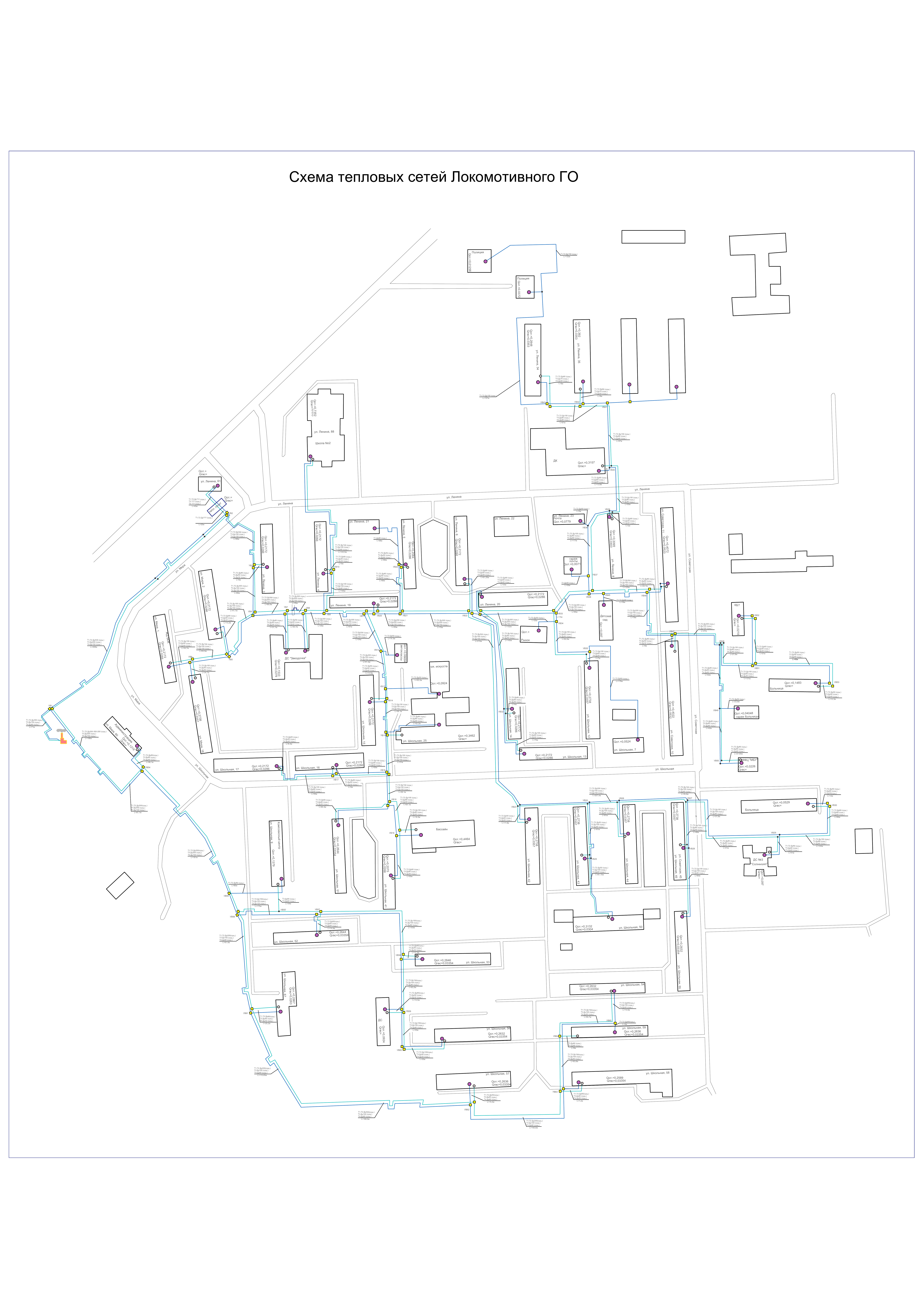 Рисунок.  Схема тепловых сетей от котельной № 1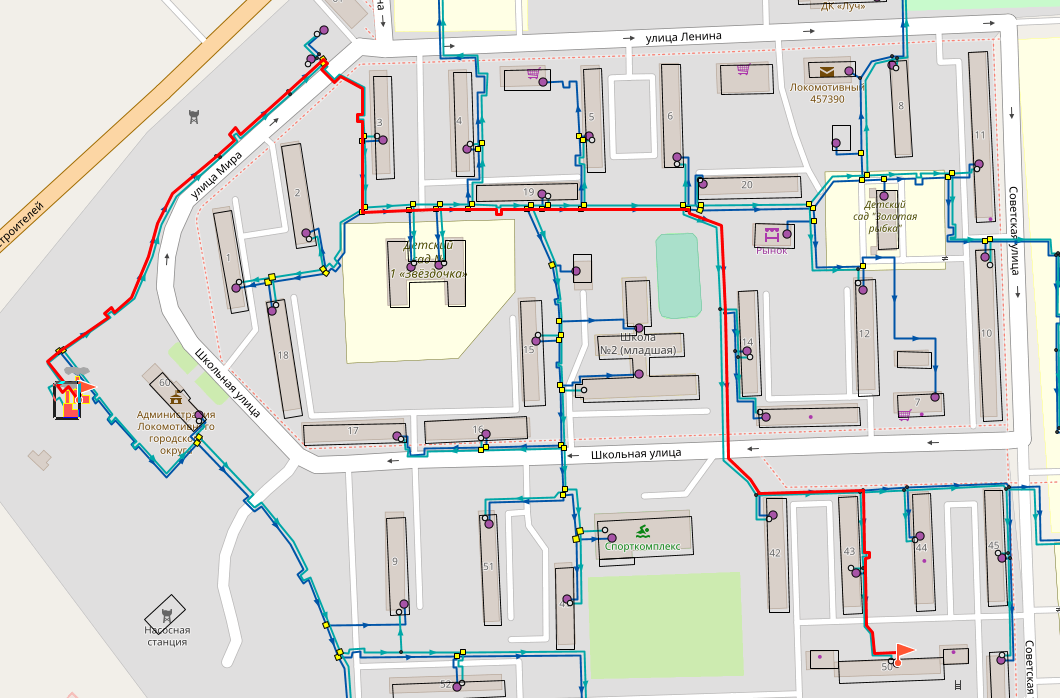 Рисунок . Путь для построения пьезометрического графика до самого отдаленного потребителя тепловой энергии от котельной «Центральная»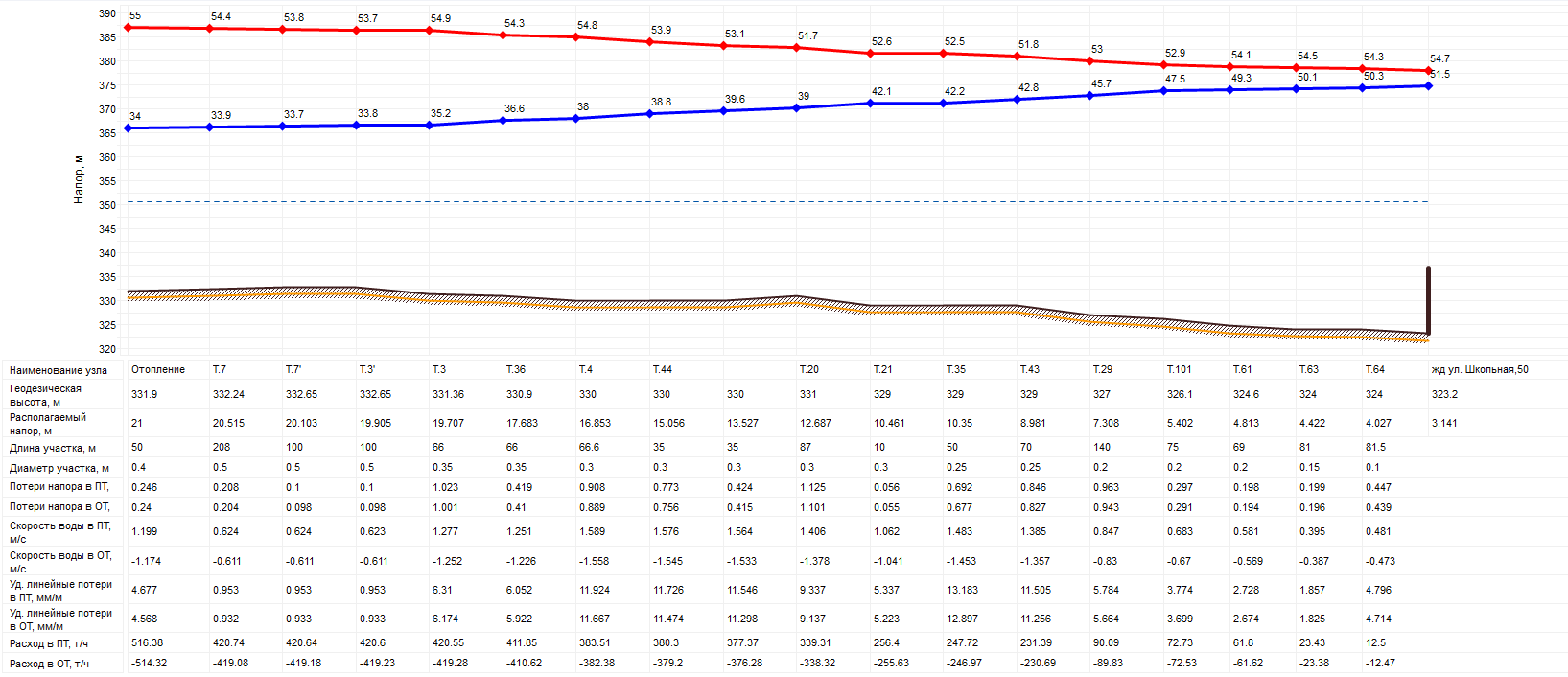 Рисунок. Пьезометрический график тепловых сетей до самого отдаленного потребителя тепловой энергии от котельной «Центральная» Табличные данные гидравлического расчета приведены в таблице 1.Таблица 1. Данные гидравлического расчета по потребителям тепловой энергии Локомотивного городского округаАдрес узла вводаРасчетная нагрузка на отопление, Гкал/чРасчетная нагрузка на ГВС, Гкал/чРасчетная темп. внутреннего воздуха для СО,°CТемпература сетевой воды в под. тр-де, °CТемпература сетевой воды в обр. тр-де, °CДиаметр шайбы на под. тр-де перед СО, ммКоличество шайб на под. тр-де перед СО, штПотеpи напоpа на шайбе под.тp-да пеpед СО, мРасход сетевой воды на ГВС, т/чДиаметр шайбы в циркуляционной линии  ГВС, ммКоличество шайб в циркуляционной линии  ГВС, шт.Потери напора на шайбе ГВС, мСуммарный расход сетевой воды, т/чРасполагаемый напоp на вводе потpебителя, мДавление в подающем трубопроводе, мДавление в обратном трубопроводе, мСтатический напор, мБольница0,152092,3067,8022,3611,400,000,0005,923,8954,2550,36350,50Больница ГВС0,0562,2051,900,0000,000,8721,6710,051,921,1428,9327,80350,50Больница инфекц.0,052088,6064,9016,0610,670,000,0002,113,1655,8852,72350,50Больница инфекц. ГВС0,0255,3046,600,0000,000,405,5711,750,812,8131,6128,80350,50ДС "Звздочка"0,082094,2069,409,52112,480,000,0003,2014,9853,8538,88350,50ДС "Звздочка" 0,072094,3069,409,59110,170,000,0002,9312,6752,6940,02350,50ДС "Звздочка"  ГВС0,0167,1055,400,0000,000,223,4815,420,516,4625,6119,15350,50ДС "Звздочка" ГВС0,0167,1055,400,0000,000,223,4115,890,516,9225,9919,07350,50ДС "Золотая рыбка"0,102094,2069,3015,1112,880,000,0003,874,8752,7547,88350,50ДС "Колокольчик"0,092093,7068,9011,0619,110,000,0003,6911,6159,1547,54350,50ДС "Колокольчик" ГВС0,0162,5051,900,0000,000,172,6018,760,379,7934,5824,80350,50ДС №3 "Солнышко"0,102092,8068,3020,2410,890,000,0003,873,3856,0052,61350,50ДС №3 "Солнышко" ГВС0,0161,2051,100,0000,000,254,6211,860,542,9331,6628,74350,50Красное белое0,022090,1066,107,7512,100,000,0000,874,0954,3550,26350,50МФЦ "МБУ"0,022089,4065,608,0411,950,000,0000,904,4455,5351,09350,50МФЦ "МБУ" ГВС0,0152,7044,700,0000,000,143,6711,020,272,1030,3228,22350,50РОВД0,042088,6065,0011,5611,240,000,0001,483,2351,9248,69350,50РОВД20,012075,9055,006,9211,090,000,0000,503,0851,8548,76350,50Рынок0,202094,3069,4023,9011,960,000,0007,984,4552,5348,09350,50Спорткомплекс0,452094,2069,4032,1212,990,000,00017,825,4853,0647,58350,50Спорткомплекс ГВС0,1367,3055,600,0000,002,0913,6312,064,753,1128,4025,28350,50гараж больницы0,042092,4068,0011,0411,760,000,0001,624,2555,4351,18350,50ул. Ленина, 230,012089,8065,904,3012,340,000,0000,284,8352,7347,89350,50ул. Ленина, 230,082094,2069,3015,7211,590,000,0003,114,0851,8547,77350,50ул. Ленина, 330,322094,1069,2033,3111,290,000,00012,603,7850,7847,00350,50ул. Ленина, 880,742094,3069,4036,6414,780,000,00029,377,2849,4742,19350,50ул. Ленина, 88 ГВС0,2067,6055,800,0000,003,2014,3413,937,284,9824,3619,38350,50ул. Ленина,30,0368,9056,700,0000,000,454,4618,311,029,3326,3216,99350,50ул. Ленина,30,222094,7069,8014,97115,030,000,0008,6917,5354,2536,72350,50ул. Ленина,40,222094,5069,6018,1217,000,000,0008,689,4950,0840,59350,50ул. Ленина,40,0368,2056,300,0000,000,455,2714,371,035,4124,0818,67350,50ул. Ленина,50,0366,5055,100,0000,000,465,6413,361,054,4125,4921,08350,50ул. Ленина,50,212094,4069,5018,7815,580,000,0008,338,0851,3743,29350,50ул. Ленина,60,0366,7055,200,0000,000,465,7113,211,054,2727,3623,10350,50ул. Ленина,60,222094,3069,4021,2113,720,000,0008,686,2152,4246,21350,50ул. Ленина,80,312094,2069,4032,0311,460,000,00012,373,9451,7847,83350,50ул. Ленина,80,0466,6055,200,0000,000,658,4311,371,492,4526,9224,47350,50ул. Ленина,190,222094,6069,7017,7117,670,000,0008,6810,1652,4242,26350,50ул. Ленина,190,0368,5056,500,0000,000,455,4413,881,034,9225,7620,84350,50ул. Ленина,200,222094,4069,5020,7114,090,000,0008,686,5852,6146,03350,50ул. Ленина,200,0367,5055,800,0000,000,465,7513,131,044,1827,3623,18350,50ул. Ленина,210,202093,8069,0019,3214,580,000,0007,997,0750,8643,79350,50ул. Ленина,340,282093,7068,9037,0610,690,000,00011,363,1751,2948,12350,50ул. Ленина,340,0463,1052,600,0000,000,618,2111,181,342,2626,6824,42350,50ул. Ленина,350,0464,0053,200,0000,000,608,2011,191,332,2726,5824,32350,50ул. Ленина,350,392093,9069,1043,7510,670,000,00015,643,1651,1848,03350,50ул. Мира, 10,0366,4054,900,0000,000,474,7416,601,047,6324,6917,05350,50ул. Мира, 10,222094,2069,3015,97111,580,000,0008,6814,0851,6637,58350,50ул. Мира, 20,222094,6069,6016,01111,470,000,0008,6813,9751,3537,38350,50ул. Мира, 20,0368,2056,200,0000,000,454,7116,771,037,7924,5016,71350,50ул. Мира, 180,0466,7055,100,0000,000,585,3016,561,307,5924,6517,06350,50ул. Мира, 180,272094,2069,4018,05111,290,000,00010,9513,7951,5237,73350,50ул. Мира, 600,0160,5050,300,0000,000,182,51110,110,3811,1830,3019,12350,50ул. Мира, 600,012085,4062,503,54115,070,000,0000,4917,0756,9139,84350,50ул. Советская, 100,402093,9069,1037,1811,350,000,00016,053,8453,2349,39350,50ул. Советская, 100,0566,0054,800,0000,000,8711,1810,781,981,8628,2826,43350,50ул. Советская, 110,412094,1069,3035,6111,640,000,00016,264,1353,3749,24350,50ул. Советская, 110,0566,3055,000,0000,000,859,6611,341,932,4128,5026,10350,50ул. Школьная, 90,0263,9052,900,0000,000,283,3618,830,629,8930,0020,11350,50ул. Школьная, 90,142094,0069,2012,80111,330,000,0005,5113,8355,6441,82350,50ул. Школьная, 150,0368,0056,200,0000,000,455,5213,651,044,7026,7022,00350,50ул. Школьная, 150,222094,5069,6018,8815,930,000,0008,688,4352,5544,12350,50ул. Школьная, 160,222094,3069,4021,7613,360,000,0008,675,8551,8746,03350,50ул. Школьная, 160,0367,0055,400,0000,000,465,6313,391,054,4327,2822,85350,50ул. Школьная, 170,222094,0069,2022,0613,180,000,0008,675,6751,6545,98350,50ул. Школьная, 170,0365,2054,000,0000,000,485,6213,401,064,4527,1622,71350,50ул. Школьная, 410,212093,9069,1023,1212,400,000,0008,284,8952,7647,87350,50ул. Школьная, 410,0364,9053,900,0000,000,456,0312,271,003,3228,4425,12350,50ул. Школьная, 510,262094,1069,3025,3112,710,000,00010,565,2152,9247,71350,50ул. Школьная, 510,0366,0054,600,0000,000,556,0413,501,234,5528,6724,12350,50ул. Школьная, 520,0366,2054,700,0000,000,554,7618,831,229,8630,1120,25350,50ул. Школьная, 520,262094,3069,4018,6819,170,000,00010,5711,6754,6843,01350,50ул. Школьная, 530,0364,7053,600,0000,000,564,8018,581,249,6034,5524,94350,50ул. Школьная, 530,282094,1069,2019,6618,650,000,00011,3711,1558,9247,77350,50ул. Школьная, 540,262093,1068,5019,1518,220,000,00010,5210,7258,7047,99350,50ул. Школьная, 540,0360,5050,400,0000,000,604,9017,891,288,9234,2925,37350,50ул. Школьная, 560,0362,0051,600,0000,000,594,8218,411,269,4434,5025,07350,50ул. Школьная, 560,262093,5068,8018,7918,880,000,00010,5211,3859,0347,66350,50ул. Школьная, 570,0364,9053,700,0000,000,564,8318,361,239,3834,4025,01350,50ул. Школьная, 570,262094,0069,2022,4514,360,000,00010,526,8556,7549,90350,50ул. Школьная, 580,262093,5068,8018,2619,630,000,00010,3512,1361,4249,29350,50ул. Школьная, 580,0363,1052,400,0000,000,584,8518,181,259,2036,3127,11350,50ул. Школьная, 590,0361,9051,400,0000,000,594,8917,931,268,9635,2926,33350,50ул. Школьная, 590,262093,2068,5018,5919,290,000,00010,5311,7960,2448,45350,50ул. Школьная, 870,292094,4069,5018,92110,240,000,00011,4612,7454,8442,10350,50ул. Школьная, 87 0,0366,8055,100,0000,000,434,2318,670,959,7029,7320,04350,50ул. Школьная,70,052090,7066,6011,8912,190,000,0002,094,6854,6549,97350,50ул. Школьная,120,272094,2069,3025,9012,660,000,00010,935,1553,8948,74350,50ул. Школьная,120,0465,9054,600,0000,000,596,9912,251,323,3028,9425,63350,50ул. Школьная,130,0365,1054,000,0000,000,485,9112,811,063,8629,6125,75350,50ул. Школьная,130,222093,9069,1025,3611,820,000,0008,674,3153,8649,56350,50ул. Школьная,140,222094,3069,5024,5812,060,000,0008,674,5552,4947,93350,50ул. Школьная,140,0367,3055,600,0000,000,465,8712,881,053,9328,1424,21350,50ул. Школьная,250,072094,4069,509,9917,170,000,0002,679,6753,1743,50350,50ул. Школьная,250,352094,3069,4028,5512,880,000,00013,825,3751,0045,63350,50ул. Школьная,250,092094,0069,2013,1014,630,000,0003,697,1251,8944,77350,50ул. Школьная,25 0,0867,6055,800,0000,001,289,3313,512,914,5626,6522,09350,50ул. Школьная,420,272094,3069,4028,8811,720,000,00010,934,2153,8149,60350,50ул. Школьная,420,0467,1055,500,0000,000,586,8112,491,313,5529,4425,90350,50ул. Школьная,430,272094,0069,2030,9911,300,000,00010,933,7854,2050,41350,50ул. Школьная,430,0465,5054,400,0000,000,596,9912,251,323,3029,9426,64350,50ул. Школьная,440,272093,7069,0031,8411,160,000,00010,933,6554,5350,88350,50ул. Школьная,440,0464,0053,200,0000,000,617,1712,031,343,0930,1527,05350,50ул. Школьная,450,272093,8069,0033,6310,930,000,00010,933,4255,0251,60350,50ул. Школьная,450,0465,1054,000,0000,000,597,5111,701,332,7630,5927,83350,50ул. Школьная,500,312093,7068,9039,3310,650,000,00012,503,1454,6751,53350,50ул. Школьная,500,0363,4052,800,0000,000,526,7311,901,152,9630,5827,61350,50ул. Школьная,550,262093,4068,7036,5710,620,000,00010,503,1154,8651,76350,50ул. Школьная,550,0362,8052,300,0000,000,587,2811,701,272,7730,6027,83350,50